 財團法人黃烈火社會福利基金會   黃爺爺之家課後陪伴中心學生申請暨基本資料表（1）填寫日期：    年     月      日                  序號：                                       黃爺爺之家課後陪伴中心簡介    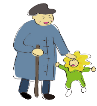 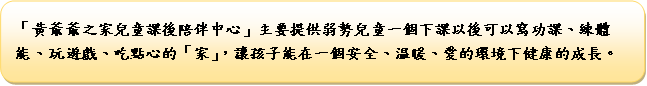 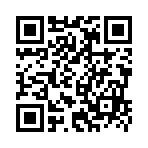 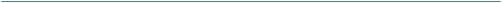     財團法人黃烈火社會福利基金會自107學年開始，在中平國小辦理「黃爺爺之家課後陪伴中心」，由專職的老師在每天放學後陪伴一至六年級的孩子們學習及成長。關於我們的活動說明如下：一、陪伴對象：以中平國小一至六年級(中)低收入戶子女、清寒家庭子女、單親、隔代教養、　　新住民配偶之子女、原住民或家庭發生重大變故之學童為優先，一般家庭有照顧需求亦可。二、陪伴時間：週一至週五放學後  12  點  35  分至下午  18  點 00 分。三、陪伴地點：(201教室)。四、陪伴內容：課業陪伴、體能活動、多元活動各佔三分之一，需配合課表上課。    1. 課業陪伴：陪伴學童書寫學校老師指定作業，若學童在陪伴時間內未完成學校作業，學　　　 生回到家中，必須自行完成作業，以建立自律及負責的習慣。　　2. 體能活動：為養成學生強健體能，陪伴時間內所規劃的各種體能活動，包括跑步、球類、　　　 競賽或遊戲，若非學生特殊身體狀況，我們要求學生一律參加。　　3. 多元活動：為發展學生才能、提升自信心，黃爺爺之家老師會評量學生學習興趣及　　    環境，設計各項主題式學習專案，這些學習活動少部份也會讓學生帶回家完成。五、為提供學童完整的學習，我們要求：　  1. 因故無法到班上課，請家長務必幫孩子請假，否則視為曠課。若學生被記曠課達三次以上，該學期會被退學。    2. 若早退或請假次數超過五次以上，或學生出席時數未達八成，學生將會被列入觀察名單。被列入觀察名單的學生，會影響下一學期是否能繼續參加黃爺爺之家。    3. 為保護學生下課安全，黃爺爺之家採統一放學。除登記自行回家的學生外，我們要求老師必須把學生親交給家長。因此，為體諒老師辛苦，請家長準時接回學童，遲接超過三次以上，將影響學生下學期就讀的機會。    4. 為使孩子在黃爺爺之家能完整參與各項活動，參與學校社團以2個為限。    六、本學期申請相關作業；　　 1. 填寫申請表：5月 31日前，送交學校警衛室。         2. 基金會審核入學申請名單：送交輔導室後  至   7   月  14   日止。         3. 學生入學通知：  7  月 14 日前基金會將以簡訊或電話通知審核通過與否，若未收到通知，請來電詢問4902025#640。七、費用：全免。    □有意願參加黃爺爺課後班(請填寫下一頁的申請資料表)    □謝謝，沒有意願參加。(不用填寫下一頁的資料表)黃爺爺之家兒童課後陪伴中心          個人資料肖像權使用暨關懷服務家長同意書黃烈火社會福利基金會（以下簡稱本會）所創辦的「黃爺爺之家」兒童課後陪伴中心 (以下簡稱黃爺爺之家) ，提供安全、溫暖、多元的環境讓孩子健康快樂的成長。申請黃爺爺之家服務前請確認以下事項：一、須同意本會蒐集、使用、保護孩子個人資訊，用於黃爺爺之家必要之活動報名與服務等相關作業。個人資料蒐集之特定目的消失或期限屆滿時，應主動或依當事人之請求，刪除、停止處理或利用該個人資料。但因執行職務或業務所必須或經當事人書面同意者，不在此限。二、須同意孩子肖像權（個案保護與特殊情況除外）用於媒體相關宣傳活動。本會有權將孩子在黃爺爺之家的活動影片或相片，播放、展出或登載於本會網站及電子/平面刊物。三、須同意本會在孩子接受黃爺爺之家課後陪伴服務期間，視其身心狀況，提供關懷服務，以提升其學習效能，增進群體生活適應能力，維持身心健全發展。本人充分了解上述事項，並簽署本同意書:茲同意 本人子弟（姓名:	）參加「黃爺爺之家」，願意支持並同意配合相關事項。此致黃烈火社會福利基金會家長簽名: 	中 華 民 國	年	月	日學生姓名學生姓名學生姓名出生日出生日出生日     年       月      日     年       月      日     年       月      日生理性別生理性別生理性別身分證字號身分證字號身分證字號就讀學校新學期班級就讀學校新學期班級就讀學校新學期班級                國小        年       班                國小        年       班                國小        年       班戶籍地址戶籍地址戶籍地址室內電話室內電話室內電話居住地址居住地址居住地址□同戶籍地□同戶籍地□同戶籍地學生身份別    （可複選）學生身份別    （可複選）學生身份別    （可複選）□(中)低收入戶(經社會局核定)   1. □中低收入戶    2. □低收入戶：    　   款 □清寒家庭 □單親家庭：　1.離婚（監護人：□父親 □母親 □共同監護 ）　2.父或母死亡  （□父歿　□母歿 ）  3.其他：                                 □隔代教養：　　1. □父母雙亡    2. □家庭變故：                           3. □ 其他：                                            □身障者家庭  □受刑人家庭  □特殊境遇家庭  □新住民家庭     □原住民家庭      □一般家庭 學生有照顧需求□(中)低收入戶(經社會局核定)   1. □中低收入戶    2. □低收入戶：    　   款 □清寒家庭 □單親家庭：　1.離婚（監護人：□父親 □母親 □共同監護 ）　2.父或母死亡  （□父歿　□母歿 ）  3.其他：                                 □隔代教養：　　1. □父母雙亡    2. □家庭變故：                           3. □ 其他：                                            □身障者家庭  □受刑人家庭  □特殊境遇家庭  □新住民家庭     □原住民家庭      □一般家庭 學生有照顧需求□(中)低收入戶(經社會局核定)   1. □中低收入戶    2. □低收入戶：    　   款 □清寒家庭 □單親家庭：　1.離婚（監護人：□父親 □母親 □共同監護 ）　2.父或母死亡  （□父歿　□母歿 ）  3.其他：                                 □隔代教養：　　1. □父母雙亡    2. □家庭變故：                           3. □ 其他：                                            □身障者家庭  □受刑人家庭  □特殊境遇家庭  □新住民家庭     □原住民家庭      □一般家庭 學生有照顧需求□(中)低收入戶(經社會局核定)   1. □中低收入戶    2. □低收入戶：    　   款 □清寒家庭 □單親家庭：　1.離婚（監護人：□父親 □母親 □共同監護 ）　2.父或母死亡  （□父歿　□母歿 ）  3.其他：                                 □隔代教養：　　1. □父母雙亡    2. □家庭變故：                           3. □ 其他：                                            □身障者家庭  □受刑人家庭  □特殊境遇家庭  □新住民家庭     □原住民家庭      □一般家庭 學生有照顧需求□(中)低收入戶(經社會局核定)   1. □中低收入戶    2. □低收入戶：    　   款 □清寒家庭 □單親家庭：　1.離婚（監護人：□父親 □母親 □共同監護 ）　2.父或母死亡  （□父歿　□母歿 ）  3.其他：                                 □隔代教養：　　1. □父母雙亡    2. □家庭變故：                           3. □ 其他：                                            □身障者家庭  □受刑人家庭  □特殊境遇家庭  □新住民家庭     □原住民家庭      □一般家庭 學生有照顧需求□(中)低收入戶(經社會局核定)   1. □中低收入戶    2. □低收入戶：    　   款 □清寒家庭 □單親家庭：　1.離婚（監護人：□父親 □母親 □共同監護 ）　2.父或母死亡  （□父歿　□母歿 ）  3.其他：                                 □隔代教養：　　1. □父母雙亡    2. □家庭變故：                           3. □ 其他：                                            □身障者家庭  □受刑人家庭  □特殊境遇家庭  □新住民家庭     □原住民家庭      □一般家庭 學生有照顧需求□(中)低收入戶(經社會局核定)   1. □中低收入戶    2. □低收入戶：    　   款 □清寒家庭 □單親家庭：　1.離婚（監護人：□父親 □母親 □共同監護 ）　2.父或母死亡  （□父歿　□母歿 ）  3.其他：                                 □隔代教養：　　1. □父母雙亡    2. □家庭變故：                           3. □ 其他：                                            □身障者家庭  □受刑人家庭  □特殊境遇家庭  □新住民家庭     □原住民家庭      □一般家庭 學生有照顧需求□(中)低收入戶(經社會局核定)   1. □中低收入戶    2. □低收入戶：    　   款 □清寒家庭 □單親家庭：　1.離婚（監護人：□父親 □母親 □共同監護 ）　2.父或母死亡  （□父歿　□母歿 ）  3.其他：                                 □隔代教養：　　1. □父母雙亡    2. □家庭變故：                           3. □ 其他：                                            □身障者家庭  □受刑人家庭  □特殊境遇家庭  □新住民家庭     □原住民家庭      □一般家庭 學生有照顧需求□(中)低收入戶(經社會局核定)   1. □中低收入戶    2. □低收入戶：    　   款 □清寒家庭 □單親家庭：　1.離婚（監護人：□父親 □母親 □共同監護 ）　2.父或母死亡  （□父歿　□母歿 ）  3.其他：                                 □隔代教養：　　1. □父母雙亡    2. □家庭變故：                           3. □ 其他：                                            □身障者家庭  □受刑人家庭  □特殊境遇家庭  □新住民家庭     □原住民家庭      □一般家庭 學生有照顧需求家庭總年收入家庭總年收入□0~30萬 □30~40萬 □40~50萬 □50~70萬 □70~100萬 □100萬以上       □0~30萬 □30~40萬 □40~50萬 □50~70萬 □70~100萬 □100萬以上       □0~30萬 □30~40萬 □40~50萬 □50~70萬 □70~100萬 □100萬以上       □0~30萬 □30~40萬 □40~50萬 □50~70萬 □70~100萬 □100萬以上       □0~30萬 □30~40萬 □40~50萬 □50~70萬 □70~100萬 □100萬以上       □0~30萬 □30~40萬 □40~50萬 □50~70萬 □70~100萬 □100萬以上       □0~30萬 □30~40萬 □40~50萬 □50~70萬 □70~100萬 □100萬以上       □0~30萬 □30~40萬 □40~50萬 □50~70萬 □70~100萬 □100萬以上       □0~30萬 □30~40萬 □40~50萬 □50~70萬 □70~100萬 □100萬以上       □0~30萬 □30~40萬 □40~50萬 □50~70萬 □70~100萬 □100萬以上       家庭成員家庭成員□父　 □母  □手足：(數目)兄(數目)姐(數目)弟(數目)妹  □其他           □父　 □母  □手足：(數目)兄(數目)姐(數目)弟(數目)妹  □其他           □父　 □母  □手足：(數目)兄(數目)姐(數目)弟(數目)妹  □其他           □父　 □母  □手足：(數目)兄(數目)姐(數目)弟(數目)妹  □其他           □父　 □母  □手足：(數目)兄(數目)姐(數目)弟(數目)妹  □其他           □父　 □母  □手足：(數目)兄(數目)姐(數目)弟(數目)妹  □其他           □父　 □母  □手足：(數目)兄(數目)姐(數目)弟(數目)妹  □其他           □父　 □母  □手足：(數目)兄(數目)姐(數目)弟(數目)妹  □其他           □父　 □母  □手足：(數目)兄(數目)姐(數目)弟(數目)妹  □其他           □父　 □母  □手足：(數目)兄(數目)姐(數目)弟(數目)妹  □其他           父親資料父親資料姓名：電話：方便聯繫時間：□上午  □中午  □下午姓名：電話：方便聯繫時間：□上午  □中午  □下午姓名：電話：方便聯繫時間：□上午  □中午  □下午姓名：電話：方便聯繫時間：□上午  □中午  □下午母親資料母親資料姓名：電話：方便聯繫時間：□上午  □中午  □下午姓名：電話：方便聯繫時間：□上午  □中午  □下午姓名：電話：方便聯繫時間：□上午  □中午  □下午姓名：電話：方便聯繫時間：□上午  □中午  □下午主要照顧者主要照顧者□父    □母□其他      姓名：           稱謂：            電話：           方便聯繫時間：□上午  □中午  □下午□父    □母□其他      姓名：           稱謂：            電話：           方便聯繫時間：□上午  □中午  □下午□父    □母□其他      姓名：           稱謂：            電話：           方便聯繫時間：□上午  □中午  □下午□父    □母□其他      姓名：           稱謂：            電話：           方便聯繫時間：□上午  □中午  □下午□父    □母□其他      姓名：           稱謂：            電話：           方便聯繫時間：□上午  □中午  □下午□父    □母□其他      姓名：           稱謂：            電話：           方便聯繫時間：□上午  □中午  □下午□父    □母□其他      姓名：           稱謂：            電話：           方便聯繫時間：□上午  □中午  □下午□父    □母□其他      姓名：           稱謂：            電話：           方便聯繫時間：□上午  □中午  □下午□父    □母□其他      姓名：           稱謂：            電話：           方便聯繫時間：□上午  □中午  □下午□父    □母□其他      姓名：           稱謂：            電話：           方便聯繫時間：□上午  □中午  □下午緊急聯絡人緊急聯絡人姓名：            稱謂：            電話：姓名：            稱謂：            電話：姓名：            稱謂：            電話：姓名：            稱謂：            電話：姓名：            稱謂：            電話：姓名：            稱謂：            電話：姓名：            稱謂：            電話：姓名：            稱謂：            電話：姓名：            稱謂：            電話：姓名：            稱謂：            電話：學生健康狀況學生健康狀況學生健康狀況□無特殊疾病□領有身心障礙手冊，障別______________，程度______________□糖尿病 □腎臟病 □心臟病 □血友病 □蠶豆症 □結核病 □肝炎  □癲癇   □氣喘   □頭蝨   □腦炎   □疝氣   □過敏體質□曾經重大手術                      □其他                   上述疾病中：□已痊癒  □正接受治療  □未痊癒，但目前不需治療因上述疾病，需特別注意：                                     □無特殊疾病□領有身心障礙手冊，障別______________，程度______________□糖尿病 □腎臟病 □心臟病 □血友病 □蠶豆症 □結核病 □肝炎  □癲癇   □氣喘   □頭蝨   □腦炎   □疝氣   □過敏體質□曾經重大手術                      □其他                   上述疾病中：□已痊癒  □正接受治療  □未痊癒，但目前不需治療因上述疾病，需特別注意：                                     □無特殊疾病□領有身心障礙手冊，障別______________，程度______________□糖尿病 □腎臟病 □心臟病 □血友病 □蠶豆症 □結核病 □肝炎  □癲癇   □氣喘   □頭蝨   □腦炎   □疝氣   □過敏體質□曾經重大手術                      □其他                   上述疾病中：□已痊癒  □正接受治療  □未痊癒，但目前不需治療因上述疾病，需特別注意：                                     □無特殊疾病□領有身心障礙手冊，障別______________，程度______________□糖尿病 □腎臟病 □心臟病 □血友病 □蠶豆症 □結核病 □肝炎  □癲癇   □氣喘   □頭蝨   □腦炎   □疝氣   □過敏體質□曾經重大手術                      □其他                   上述疾病中：□已痊癒  □正接受治療  □未痊癒，但目前不需治療因上述疾病，需特別注意：                                     □無特殊疾病□領有身心障礙手冊，障別______________，程度______________□糖尿病 □腎臟病 □心臟病 □血友病 □蠶豆症 □結核病 □肝炎  □癲癇   □氣喘   □頭蝨   □腦炎   □疝氣   □過敏體質□曾經重大手術                      □其他                   上述疾病中：□已痊癒  □正接受治療  □未痊癒，但目前不需治療因上述疾病，需特別注意：                                     □無特殊疾病□領有身心障礙手冊，障別______________，程度______________□糖尿病 □腎臟病 □心臟病 □血友病 □蠶豆症 □結核病 □肝炎  □癲癇   □氣喘   □頭蝨   □腦炎   □疝氣   □過敏體質□曾經重大手術                      □其他                   上述疾病中：□已痊癒  □正接受治療  □未痊癒，但目前不需治療因上述疾病，需特別注意：                                     □無特殊疾病□領有身心障礙手冊，障別______________，程度______________□糖尿病 □腎臟病 □心臟病 □血友病 □蠶豆症 □結核病 □肝炎  □癲癇   □氣喘   □頭蝨   □腦炎   □疝氣   □過敏體質□曾經重大手術                      □其他                   上述疾病中：□已痊癒  □正接受治療  □未痊癒，但目前不需治療因上述疾病，需特別注意：                                     □無特殊疾病□領有身心障礙手冊，障別______________，程度______________□糖尿病 □腎臟病 □心臟病 □血友病 □蠶豆症 □結核病 □肝炎  □癲癇   □氣喘   □頭蝨   □腦炎   □疝氣   □過敏體質□曾經重大手術                      □其他                   上述疾病中：□已痊癒  □正接受治療  □未痊癒，但目前不需治療因上述疾病，需特別注意：                                     □無特殊疾病□領有身心障礙手冊，障別______________，程度______________□糖尿病 □腎臟病 □心臟病 □血友病 □蠶豆症 □結核病 □肝炎  □癲癇   □氣喘   □頭蝨   □腦炎   □疝氣   □過敏體質□曾經重大手術                      □其他                   上述疾病中：□已痊癒  □正接受治療  □未痊癒，但目前不需治療因上述疾病，需特別注意：                                     學習與情緒狀況學習與情緒狀況學習與情緒狀況□無     □學習障礙：________________  □情緒障礙：____________□其他：________________□無     □學習障礙：________________  □情緒障礙：____________□其他：________________□無     □學習障礙：________________  □情緒障礙：____________□其他：________________□無     □學習障礙：________________  □情緒障礙：____________□其他：________________□無     □學習障礙：________________  □情緒障礙：____________□其他：________________□無     □學習障礙：________________  □情緒障礙：____________□其他：________________□無     □學習障礙：________________  □情緒障礙：____________□其他：________________□無     □學習障礙：________________  □情緒障礙：____________□其他：________________□無     □學習障礙：________________  □情緒障礙：____________□其他：________________目前課後照顧方式目前課後照顧方式目前課後照顧方式□校方課後班  □自行照顧  □校外補習  □其他：    　   □校方課後班  □自行照顧  □校外補習  □其他：    　   □校方課後班  □自行照顧  □校外補習  □其他：    　   □校方課後班  □自行照顧  □校外補習  □其他：    　   □校方課後班  □自行照顧  □校外補習  □其他：    　   □校方課後班  □自行照顧  □校外補習  □其他：    　   □校方課後班  □自行照顧  □校外補習  □其他：    　   □校方課後班  □自行照顧  □校外補習  □其他：    　   □校方課後班  □自行照顧  □校外補習  □其他：    　   回家方式回家方式回家方式家人接送，主要接送者(誰)                        學生自行回家(方式)                        家人接送，主要接送者(誰)                        學生自行回家(方式)                        家人接送，主要接送者(誰)                        學生自行回家(方式)                        家人接送，主要接送者(誰)                        學生自行回家(方式)                        家人接送，主要接送者(誰)                        學生自行回家(方式)                        家人接送，主要接送者(誰)                        學生自行回家(方式)                        家人接送，主要接送者(誰)                        學生自行回家(方式)                        家人接送，主要接送者(誰)                        學生自行回家(方式)                        家人接送，主要接送者(誰)                        學生自行回家(方式)                        家長的期待家長的期待家長的期待重要注意事項重要注意事項重要注意事項校方窗口導師簽章監護人(申請人)簽章監護人(申請人)簽章以下資料由本會填寫 以下資料由本會填寫 以下資料由本會填寫 以下資料由本會填寫 以下資料由本會填寫 以下資料由本會填寫 以下資料由本會填寫 以下資料由本會填寫 以下資料由本會填寫 以下資料由本會填寫 以下資料由本會填寫 以下資料由本會填寫 評估意見評估意見評估意見評估意見評估意見評估意見審核人簽名審核人簽名審核人簽名審核人簽名審核人簽名審核人簽名總督導督導 審核結果 審核結果 審核結果 審核結果 審核結果 審核結果總督導督導同意進入黃爺爺之家自      學期 或 (    年    月    日)□ 不同意同意進入黃爺爺之家自      學期 或 (    年    月    日)□ 不同意同意進入黃爺爺之家自      學期 或 (    年    月    日)□ 不同意同意進入黃爺爺之家自      學期 或 (    年    月    日)□ 不同意同意進入黃爺爺之家自      學期 或 (    年    月    日)□ 不同意同意進入黃爺爺之家自      學期 或 (    年    月    日)□ 不同意總督導督導同意進入黃爺爺之家自      學期 或 (    年    月    日)□ 不同意同意進入黃爺爺之家自      學期 或 (    年    月    日)□ 不同意同意進入黃爺爺之家自      學期 或 (    年    月    日)□ 不同意同意進入黃爺爺之家自      學期 或 (    年    月    日)□ 不同意同意進入黃爺爺之家自      學期 或 (    年    月    日)□ 不同意同意進入黃爺爺之家自      學期 或 (    年    月    日)□ 不同意登錄：登錄：登錄：登錄：登錄：登錄：